CAMPBELLTOWN DISTRICT NETBALL ASSOCIATION INC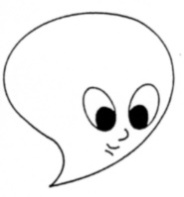 PLAYER APPLICATION FOR 2017 METRO LEAGUE TRIAL DATES: 20th & 27rd NOVEMBER 2016 – 3.30pmMINTO INDOOR SPORTS STADIUM, REDFERN RD MINTOName:      ______________________________________Address:___________________________________ P/code:____Email:__________________________________________________Contact No:  _____________      D.O.B:  ____/____/____What year did you last play Metro League?		______________________Which Association did you play for in 2016?		______________________Which Metro League Division did you play in?		______________________1ST POSITION:   __________________		2ND POSITION: _________________I would like to be considered for selection in: (tick boxes as appropriate)Team 1 only				Open selection – no eligibility requirementTeam 2Team 3					Any team Please note that unless spoken to by the selectors you will only be considered for the team or teams you have indicated.I am aware that if I decline selection in a team that I have been selected for, I will be ineligible for all Campbelltown Representative Selections until 2018. I understand that if I have planned or are planning any holidays or absences during the 2017 season, that this can affect my selection into a particular team.Will you be absent for any periods of time during the 2017 Metro League Season?Yes / No  (circle)  Dates absent: _____________          Reason: ______________A NON REFUNDABLE deposit of $100 is required upon acceptance of a position in a 2017 CDNA Metro league team.Payment details:Direct Debit: BSB:  082-494   A/C:  03779 0202 (Use player name as reference)Cheques are payable to CDNA Rep Account - P.O Box 121, Minto, NSW 2566.